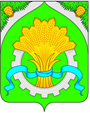 ГЛАВА АДМИНИСТРАЦИИ ШАТРОВСКОГО МУНИЦИПАЛЬНОГО ОКРУГАКУРГАНСКОЙ ОБЛАСТИРАСПОРЯЖЕНИЕот 01 декабря 2023г.   №  655-р                                                                      с.Шатрово  Об утверждении перечня муниципальныхпрограмм Шатровского муниципального округаКурганской областиВ соответствии с Бюджетным кодексом Российской Федерации, Федеральным законом от 28 июня 2014 года № 172-ФЗ «О стратегическом планировании в Российской Федерации», решением Думы Шатровского муниципального округа Курганской области от 21 февраля 2022 года № 192 «Об утверждении Положения о стратегическом планировании в Шатровском муниципальном округе Курганской области», постановлением Администрации Шатровского  муниципального округа от 8 февраля 2022 года № 43 «О муниципальных программах Шатровского муниципального округа Курганской области», в целях приведения перечня муниципальных программ Шатровского муниципального округа Курганской области в актуальный видОБЯЗЫВАЮ:         1. Утвердить перечень муниципальных программ Шатровского муниципального округа Курганской области согласно приложению к настоящему распоряжению.         2. Признать утратившим силу распоряжение Главы Администрации Шатровского муниципального округа Курганской области от 26 декабря 2022 года № 672-р «Об утверждении перечня муниципальных программ Шатровского муниципального округа Курганской области».         3.  Контроль за выполнением настоящего распоряжения возложить на заместителя Главы Шатровского муниципального округа Курганской области по экономике – руководителя отдела экономического развития Администрации Шатровского муниципального округа.Глава Шатровского муниципального округа                                                                                                                                 Курганской области                                                                                                         Л.А. РассохинЕ.В.Худобородова9 27 60ПЕРЕЧЕНЬмуниципальных программ Шатровского муниципального округа Курганской областиУправляющий делами – руководитель аппаратаАдминистрации Шатровского муниципального округа                                                                                                                              Т.И.РомановаПриложениек распоряжению Главы  Администрации Шатровского  муниципального округа Курганской областиот 01 декабря 2023 г.  № 655-р «Об утверждении перечня муниципальных программ  Шатровского муниципального округа Курганской области»